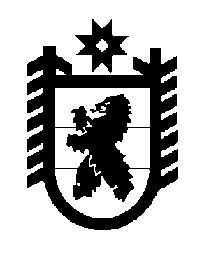 Российская Федерация Республика Карелия    ПРАВИТЕЛЬСТВО РЕСПУБЛИКИ КАРЕЛИЯПОСТАНОВЛЕНИЕот 24 июля 2013 года № 228-Пг. Петрозаводск О внесении изменений в постановление ПравительстваРеспублики Карелия от 29 февраля 2008 года № 42-ППравительство Республики Карелия п о с т а н о в л я е т:Внести в Перечень документов, представляемых принципалом в целях получения государственной гарантии Республики Карелия, утвержденный постановлением Правительства Республики Карелия от 29 февраля                2008 года № 42-П «Об утверждении перечня документов, представляемых принципалом в целях получения государственной гарантии Республики Карелия» (Собрание законодательства Республики Карелия, 2008, № 2,              ст. 180; 2010, № 7, ст. 855; 2012, № 6, ст. 1136) (далее – Перечень), следующие изменения:1) в пункте 1 Перечня:в подпункте 6 слова «заверенные образцы подписей указанных должностных лиц и оттиска печати принципала» заменить словами «заверенная копия Карточки образцов подписей и оттиска печати по форме, установленной Инструкцией Банка России от 14 сентября 2006 года № 28-И «Об открытии и закрытии банковских счетов, счетов по вкладам (депозитам)» (далее – Инструкция);»;подпункт 10 изложить в следующей редакции:«10) годовая бухгалтерская (финансовая) отчетность за отчетный год, установленная законодательством Российской Федерации, с отметкой налогового органа (для организаций, применяющих упрощенную систему налогообложения – книга учета доходов и расходов, налоговая декларация) и промежуточная бухгалтерская (финансовая) отчетность за отчетный период менее года (по состоянию на первое число месяца подачи заявки);»;2) подпункт 4 пункта 2 Перечня изложить в следующей редакции:«4) нотариально заверенная копия Карточки образцов подписей и оттиска печати по форме, установленной Инструкцией;».   Глава Республики  Карелия                                                            А.П. Худилайнен